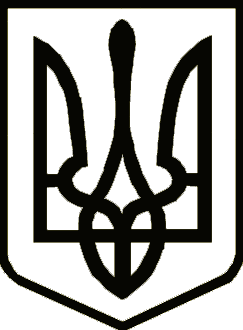    УкраїнаНОВГОРОД-СІВЕРСЬКА РАЙОННА РАДА    ЧЕРНІГІВСЬКОЇ ОБЛАСТІРІШЕННЯ(двадцять дев’ята сесія сьомого скликання)24 травня 2019 року                                                                                      № 464 м. Новгород-СіверськийПро припинення юридичної особи в результаті її ліквідації – Кам’янсько-Слобідської загальноосвітньої школи І ступеня Новгород-Сіверської районної ради Чернігівської області  З метою оптимізації мережі закладів освіти району та раціонального використання коштів районного бюджету, відповідно до статті 25 Закону України «Про освіту», статті 11 Закону України «Про загальну середню освіту», статей 104, 105, 110, 111 Цивільного кодексу України, керуючись статтею 43 Закону України «Про місцеве самоврядування в Україні», районна рада вирішила:1. Припинити юридичну особу - Кам’янсько-Слобідську загальноосвітню школу І ступеня Новгород-Сіверської районної ради Чернігівської області в результаті її ліквідації.2. Утворити ліквідаційну комісію з припинення юридичної особи в результаті її ліквідації – Кам’янсько-Слобідської загальноосвітньої школи                  І ступеня Новгород-Сіверської районної ради Чернігівської області згідно з додатком.3. Голові ліквідаційної комісії з припинення юридичної особи в результаті її ліквідації:1) здійснити в установленому законодавством порядку заходи щодо припинення юридичної особи в результаті її ліквідації;2) забезпечити збереження майна, матеріальних цінностей, архівних документів, справ поточного діловодства Кам’янсько-Слобідської загальноосвітньої школи І ступеня Новгород-Сіверської районної ради Чернігівської області; 3) подати на затвердження сесії Новгород-Сіверської районної ради Чернігівської області ліквідаційний баланс вищезазначеного закладу.4. Комунальній установі «Новгород-Сіверський районний центр обслуговування закладів освіти» Новгород-Сіверської районної ради Чернігівської області:1) забезпечити передачу архівних документів, справ поточного діловодства Кам’янсько-Слобідської загальноосвітньої школи І ступеня Новгород-Сіверської районної ради Чернігівської області до Грем’яцької загальноосвітньої школи І-ІІІ ступенів Новгород-Сіверської районної ради Чернігівської області;2) забезпечити дотримання соціально-правових гарантій працівників Кам’янсько-Слобідської загальноосвітньої школи І ступеня Новгород-Сіверської районної ради Чернігівської області, передбачених Кодексом законів про працю України;3) вирішити питання щодо передачі матеріальних цінностей у заклади освіти району.5. Відділу освіти Новгород-Сіверської районної державної адміністрації Чернігівської області внести на розгляд Новгород-Сіверської районної ради Чернігівської області пропозиції щодо подальшого використання майнового комплексу Кам’янсько-Слобідської загальноосвітньої школи І ступеня Новгород-Сіверської районної ради Чернігівської області, що ліквідовується.6. Встановити, що претензії кредиторів приймаються протягом двох місяців з дня оприлюднення повідомлення про рішення щодо припинення юридичної особи.7. Контроль за виконанням рішення покласти на постійну комісію районної ради з питань бюджету та управління об’єктами комунальної власності району.Голова районної ради                                                              В. М. КауфманПогодженоЗаступник голови Новгород-Сіверської районної державної адміністрації                                               Н. М. ЧугаєваНачальник  відділу інформаційноїдіяльності, комунікацій з громадськістюта правового забезпечення Новгород-Сіверськоїрайонної державної адміністрації                                               Ю. М. Білий   Начальник відділу з юридичних питаньта комунальної власності   виконавчогоапарату Новгород-Сіверської   районної ради Чернігівської області                             			   Т. В. Щепочкіна